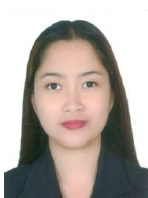 ALYSSA C/o- +971501685421/ Alyssa.344772@2freemail.com 